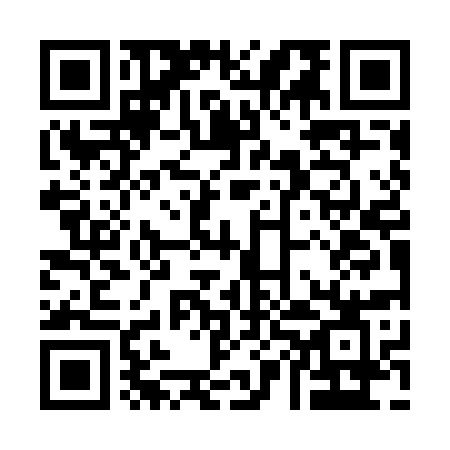 Prayer times for Belleview Beach, Ontario, CanadaWed 1 May 2024 - Fri 31 May 2024High Latitude Method: Angle Based RulePrayer Calculation Method: Islamic Society of North AmericaAsar Calculation Method: HanafiPrayer times provided by https://www.salahtimes.comDateDayFajrSunriseDhuhrAsrMaghribIsha1Wed4:416:111:146:138:199:492Thu4:396:091:146:138:209:503Fri4:386:081:146:148:219:524Sat4:366:071:146:158:229:535Sun4:346:051:146:158:239:556Mon4:336:041:146:168:249:567Tue4:316:031:146:178:259:588Wed4:296:021:146:178:279:599Thu4:286:011:146:188:2810:0110Fri4:265:591:146:188:2910:0311Sat4:245:581:146:198:3010:0412Sun4:235:571:146:208:3110:0613Mon4:215:561:146:208:3210:0714Tue4:205:551:146:218:3310:0915Wed4:185:541:146:228:3410:1016Thu4:175:531:146:228:3510:1217Fri4:155:521:146:238:3610:1318Sat4:145:511:146:238:3710:1519Sun4:125:501:146:248:3810:1620Mon4:115:491:146:258:3910:1821Tue4:105:481:146:258:4010:1922Wed4:085:481:146:268:4110:2123Thu4:075:471:146:268:4210:2224Fri4:065:461:146:278:4310:2325Sat4:055:451:146:278:4410:2526Sun4:045:451:156:288:4510:2627Mon4:035:441:156:288:4610:2728Tue4:025:431:156:298:4710:2929Wed4:015:431:156:298:4710:3030Thu4:005:421:156:308:4810:3131Fri3:595:421:156:308:4910:32